SPRING Cleaning for theRunning Brook SPRING Fair!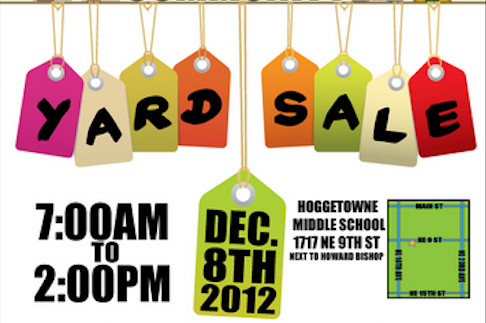 Running Brook Elementary School Yard Sale REGISTRATION FORMYard Sale/Vendor Sale Space: $20/space	Deadline to register is May 12, 2017Name: _________________________________________ Phone: ____________________Mailing Address: ___________________________________________________________Email Address: _____________________________________________________________Featured Yard Sale items: ex. baby clothes, antiques, household items, furniture, books, etc.   Vendors: Please list your business ex. Mary Kay, Pampered Chef, etc___________________________________________________________________________Please make checks payable to Running Brook Elementary School and return with your registration form.Yard Sale Checklist:Have plenty of change on handSale setup is from 7:00-8:00 amHave plenty of good, easy-to-read signs, posted earlyHave all your items pricedAvoid littering, take signs down when sale is over